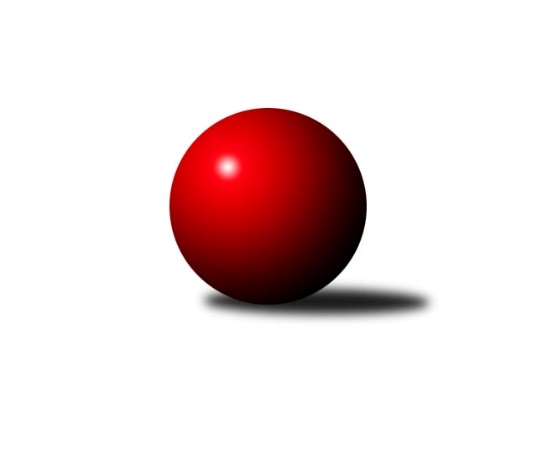 Č.19Ročník 2021/2022	24.5.2024 Krajský přebor KV 2021/2022Statistika 19. kolaTabulka družstev:		družstvo	záp	výh	rem	proh	skore	sety	průměr	body	plné	dorážka	chyby	1.	TJ Lomnice B	17	14	1	2	194 : 78 	(118.5 : 57.5)	2543	29	1742	801	39.5	2.	Kuželky Aš B	17	14	1	2	188 : 84 	(60.0 : 42.0)	2505	29	1736	769	42.4	3.	TJ Lomnice C	17	12	1	4	178 : 94 	(97.5 : 64.5)	2447	25	1721	727	49.1	4.	TJ Šabina	17	12	0	5	183 : 89 	(105.5 : 60.5)	2518	24	1730	788	41.8	5.	Slovan KV C	18	8	3	7	144 : 144 	(82.0 : 86.0)	2412	19	1699	713	52.4	6.	Sokol Teplá	18	6	2	10	139 : 149 	(82.5 : 83.5)	2432	14	1694	738	40.9	7.	Kuželky Aš C	17	5	2	10	110 : 162 	(56.0 : 74.0)	2375	12	1687	688	57.2	8.	Loko Cheb C	17	5	1	11	97 : 175 	(69.5 : 102.5)	2323	11	1660	662	59.3	9.	SKK K.Vary B	17	4	2	11	96 : 176 	(67.5 : 96.5)	2253	10	1636	617	64.8	10.	TJ Jáchymov B	17	3	3	11	94 : 178 	(54.5 : 93.5)	2337	9	1664	674	56.1	11.	TJ Lomnice D	18	3	2	13	97 : 191 	(66.5 : 99.5)	2383	8	1682	701	67.9Tabulka doma:		družstvo	záp	výh	rem	proh	skore	sety	průměr	body	maximum	minimum	1.	Kuželky Aš B	9	9	0	0	111 : 33 	(23.5 : 14.5)	2532	18	2631	2409	2.	TJ Lomnice B	9	8	1	0	108 : 36 	(68.5 : 31.5)	2493	17	2595	2384	3.	TJ Lomnice C	9	7	1	1	100 : 44 	(58.0 : 38.0)	2433	15	2523	2401	4.	TJ Šabina	9	7	0	2	100 : 44 	(54.5 : 27.5)	2505	14	2643	2406	5.	Sokol Teplá	9	6	0	3	87 : 57 	(47.0 : 33.0)	2430	12	2556	2332	6.	Slovan KV C	8	4	2	2	72 : 56 	(46.5 : 39.5)	2476	10	2513	2318	7.	Loko Cheb C	8	5	0	3	69 : 59 	(39.0 : 35.0)	2573	10	2676	2463	8.	Kuželky Aš C	8	4	1	3	64 : 64 	(16.0 : 8.0)	2416	9	2516	2316	9.	SKK K.Vary B	9	4	1	4	67 : 77 	(47.5 : 50.5)	2465	9	2570	2293	10.	TJ Jáchymov B	8	2	2	4	51 : 77 	(31.0 : 43.0)	2353	6	2451	2279	11.	TJ Lomnice D	9	1	1	7	41 : 103 	(42.5 : 65.5)	2299	3	2454	2244Tabulka venku:		družstvo	záp	výh	rem	proh	skore	sety	průměr	body	maximum	minimum	1.	TJ Lomnice B	8	6	0	2	86 : 42 	(50.0 : 26.0)	2535	12	2703	2418	2.	Kuželky Aš B	8	5	1	2	77 : 51 	(36.5 : 27.5)	2511	11	2688	2382	3.	TJ Šabina	8	5	0	3	83 : 45 	(51.0 : 33.0)	2521	10	2648	2345	4.	TJ Lomnice C	8	5	0	3	78 : 50 	(39.5 : 26.5)	2444	10	2541	2357	5.	Slovan KV C	10	4	1	5	72 : 88 	(35.5 : 46.5)	2421	9	2607	2265	6.	TJ Lomnice D	9	2	1	6	56 : 88 	(24.0 : 34.0)	2386	5	2565	2302	7.	Kuželky Aš C	9	1	1	7	46 : 98 	(40.0 : 66.0)	2390	3	2531	2230	8.	TJ Jáchymov B	9	1	1	7	43 : 101 	(23.5 : 50.5)	2335	3	2516	1782	9.	Sokol Teplá	9	0	2	7	52 : 92 	(35.5 : 50.5)	2432	2	2608	2333	10.	SKK K.Vary B	8	0	1	7	29 : 99 	(20.0 : 46.0)	2248	1	2433	2090	11.	Loko Cheb C	9	0	1	8	28 : 116 	(30.5 : 67.5)	2281	1	2412	2225Tabulka podzimní části:		družstvo	záp	výh	rem	proh	skore	sety	průměr	body	doma	venku	1.	TJ Lomnice C	10	8	1	1	118 : 42 	(57.5 : 30.5)	2481	17 	4 	1 	0 	4 	0 	1	2.	Kuželky Aš B	10	8	1	1	111 : 49 	(36.5 : 21.5)	2486	17 	4 	0 	0 	4 	1 	1	3.	TJ Lomnice B	10	8	1	1	108 : 52 	(67.0 : 33.0)	2558	17 	4 	1 	0 	4 	0 	1	4.	TJ Šabina	10	7	0	3	107 : 53 	(61.5 : 40.5)	2506	14 	5 	0 	1 	2 	0 	2	5.	Slovan KV C	10	5	2	3	90 : 70 	(51.5 : 48.5)	2405	12 	2 	1 	2 	3 	1 	1	6.	Sokol Teplá	10	4	2	4	84 : 76 	(44.0 : 32.0)	2390	10 	4 	0 	2 	0 	2 	2	7.	Kuželky Aš C	10	3	1	6	64 : 96 	(24.0 : 34.0)	2329	7 	3 	1 	3 	0 	0 	3	8.	TJ Lomnice D	10	2	1	7	61 : 99 	(32.5 : 55.5)	2375	5 	0 	1 	4 	2 	0 	3	9.	Loko Cheb C	10	2	1	7	47 : 113 	(33.0 : 65.0)	2312	5 	2 	0 	2 	0 	1 	5	10.	SKK K.Vary B	10	1	1	8	50 : 110 	(34.0 : 56.0)	2251	3 	1 	0 	3 	0 	1 	5	11.	TJ Jáchymov B	10	1	1	8	40 : 120 	(24.5 : 49.5)	2267	3 	0 	1 	3 	1 	0 	5Tabulka jarní části:		družstvo	záp	výh	rem	proh	skore	sety	průměr	body	doma	venku	1.	TJ Lomnice B	7	6	0	1	86 : 26 	(51.5 : 24.5)	2505	12 	4 	0 	0 	2 	0 	1 	2.	Kuželky Aš B	7	6	0	1	77 : 35 	(23.5 : 20.5)	2525	12 	5 	0 	0 	1 	0 	1 	3.	TJ Šabina	7	5	0	2	76 : 36 	(44.0 : 20.0)	2512	10 	2 	0 	1 	3 	0 	1 	4.	TJ Lomnice C	7	4	0	3	60 : 52 	(40.0 : 34.0)	2405	8 	3 	0 	1 	1 	0 	2 	5.	Slovan KV C	8	3	1	4	54 : 74 	(30.5 : 37.5)	2412	7 	2 	1 	0 	1 	0 	4 	6.	SKK K.Vary B	7	3	1	3	46 : 66 	(33.5 : 40.5)	2326	7 	3 	1 	1 	0 	0 	2 	7.	TJ Jáchymov B	7	2	2	3	54 : 58 	(30.0 : 44.0)	2451	6 	2 	1 	1 	0 	1 	2 	8.	Loko Cheb C	7	3	0	4	50 : 62 	(36.5 : 37.5)	2394	6 	3 	0 	1 	0 	0 	3 	9.	Kuželky Aš C	7	2	1	4	46 : 66 	(32.0 : 40.0)	2432	5 	1 	0 	0 	1 	1 	4 	10.	Sokol Teplá	8	2	0	6	55 : 73 	(38.5 : 51.5)	2465	4 	2 	0 	1 	0 	0 	5 	11.	TJ Lomnice D	8	1	1	6	36 : 92 	(34.0 : 44.0)	2364	3 	1 	0 	3 	0 	1 	3 Zisk bodů pro družstvo:		jméno hráče	družstvo	body	zápasy	v %	dílčí body	sety	v %	1.	Eduard Seidl 	TJ Šabina  	26	/	13	(100%)		/		(%)	2.	František Seidl 	TJ Šabina  	26	/	16	(81%)		/		(%)	3.	Hubert Guba 	TJ Lomnice B 	24	/	15	(80%)		/		(%)	4.	Václav Pilař 	Kuželky Aš B 	24	/	16	(75%)		/		(%)	5.	Zuzana Kožíšková 	TJ Lomnice B 	22	/	14	(79%)		/		(%)	6.	Jiří Flejšar 	TJ Lomnice C 	22	/	16	(69%)		/		(%)	7.	Luboš Axamský 	Sokol Teplá 	22	/	17	(65%)		/		(%)	8.	Luděk Stríž 	Slovan KV C 	22	/	17	(65%)		/		(%)	9.	Přemysl Krůta 	TJ Lomnice C 	22	/	17	(65%)		/		(%)	10.	Jiří Šafr 	Slovan KV C 	22	/	18	(61%)		/		(%)	11.	Ota Maršát ml.	Kuželky Aš C 	20	/	13	(77%)		/		(%)	12.	Václav Zeman 	SKK K.Vary B  	20	/	13	(77%)		/		(%)	13.	Tereza Štursová 	TJ Lomnice B 	20	/	14	(71%)		/		(%)	14.	Miroslav Pešťák 	Sokol Teplá 	20	/	15	(67%)		/		(%)	15.	Miroslav Handšuh 	Slovan KV C 	20	/	15	(67%)		/		(%)	16.	Dagmar Jedličková 	Kuželky Aš B 	20	/	15	(67%)		/		(%)	17.	Jiří Velek 	Sokol Teplá 	20	/	18	(56%)		/		(%)	18.	Jiří Beneš ml.	TJ Šabina  	19	/	13	(73%)		/		(%)	19.	Vladislav Urban 	Kuželky Aš B 	19	/	13	(73%)		/		(%)	20.	Stanislav Pelc 	TJ Jáchymov B 	19	/	15	(63%)		/		(%)	21.	Martina Pospíšilová 	Kuželky Aš B 	18	/	12	(75%)		/		(%)	22.	Jiří Guba 	TJ Lomnice B 	18	/	13	(69%)		/		(%)	23.	Monika Maněnová 	TJ Lomnice C 	18	/	13	(69%)		/		(%)	24.	Albert Kupčík 	TJ Lomnice D 	18	/	17	(53%)		/		(%)	25.	Luděk Kratochvíl 	Kuželky Aš B 	17	/	13	(65%)		/		(%)	26.	Tomáš Seidl 	TJ Šabina  	17	/	14	(61%)		/		(%)	27.	Marek Zvěřina 	TJ Šabina  	17	/	15	(57%)		/		(%)	28.	Libor Kupka 	SKK K.Vary B  	16	/	12	(67%)		/		(%)	29.	Růžena Kovačíková 	TJ Lomnice C 	16	/	12	(67%)		/		(%)	30.	Jaroslav Solín 	Kuželky Aš B 	16	/	13	(62%)		/		(%)	31.	Petr Lidmila 	TJ Lomnice C 	16	/	14	(57%)		/		(%)	32.	Ivona Mašková 	Kuželky Aš C 	16	/	15	(53%)		/		(%)	33.	Pavlína Stašová 	Slovan KV C 	16	/	16	(50%)		/		(%)	34.	Jiří Nováček 	Loko Cheb C 	14	/	8	(88%)		/		(%)	35.	Miroslava Poláčková 	Sokol Teplá 	14	/	9	(78%)		/		(%)	36.	Rudolf Štěpanovský 	TJ Lomnice B 	14	/	10	(70%)		/		(%)	37.	Lucie Vajdíková 	TJ Lomnice B 	14	/	14	(50%)		/		(%)	38.	Jaromír Černý 	TJ Šabina  	14	/	14	(50%)		/		(%)	39.	Hanuš Slavík 	TJ Lomnice D 	14	/	15	(47%)		/		(%)	40.	Václav Veselý 	Kuželky Aš B 	14	/	15	(47%)		/		(%)	41.	Eva Nováčková 	Loko Cheb C 	14	/	16	(44%)		/		(%)	42.	Jana Hamrová 	Loko Cheb C 	14	/	17	(41%)		/		(%)	43.	Radek Plechatý 	TJ Lomnice D 	12	/	8	(75%)		/		(%)	44.	Petr Janda 	TJ Lomnice C 	12	/	9	(67%)		/		(%)	45.	Lubomír Hromada 	TJ Lomnice C 	12	/	10	(60%)		/		(%)	46.	Miroslava Boková 	Sokol Teplá 	12	/	10	(60%)		/		(%)	47.	Jiří Bláha 	Kuželky Aš C 	12	/	10	(60%)		/		(%)	48.	Zdeněk Chvátal 	TJ Lomnice B 	12	/	11	(55%)		/		(%)	49.	Xenie Sekáčová 	TJ Lomnice C 	12	/	11	(55%)		/		(%)	50.	Blanka Martinková 	SKK K.Vary B  	12	/	16	(38%)		/		(%)	51.	Vladimír Krýsl 	Loko Cheb C 	12	/	17	(35%)		/		(%)	52.	Petr Tauber 	Sokol Teplá 	11	/	11	(50%)		/		(%)	53.	Robert Žalud 	Slovan KV C 	10	/	8	(63%)		/		(%)	54.	Pavel Přerost 	TJ Lomnice B 	10	/	10	(50%)		/		(%)	55.	Lucie Maněnová 	TJ Lomnice D 	10	/	14	(36%)		/		(%)	56.	Jiří Šeda 	TJ Jáchymov B 	10	/	15	(33%)		/		(%)	57.	Ivan Rambousek 	Loko Cheb C 	9	/	17	(26%)		/		(%)	58.	Pavel Kučera 	TJ Šabina  	8	/	8	(50%)		/		(%)	59.	Martin Bezouška 	TJ Jáchymov B 	8	/	9	(44%)		/		(%)	60.	Ladislav Martínek 	TJ Jáchymov B 	8	/	9	(44%)		/		(%)	61.	Martina Sobotková 	Slovan KV C 	8	/	10	(40%)		/		(%)	62.	Ota Laudát 	Kuželky Aš C 	8	/	12	(33%)		/		(%)	63.	Jitka Laudátová 	Kuželky Aš C 	8	/	13	(31%)		/		(%)	64.	Jiří Mitáček st.	SKK K.Vary B  	7	/	10	(35%)		/		(%)	65.	Miroslav Budil 	Loko Cheb C 	6	/	6	(50%)		/		(%)	66.	Josef Ženíšek 	SKK K.Vary B  	6	/	6	(50%)		/		(%)	67.	Filip Maňák 	TJ Lomnice D 	6	/	6	(50%)		/		(%)	68.	Gerhard Brandl 	TJ Šabina  	6	/	6	(50%)		/		(%)	69.	Vladimír Maxa 	TJ Jáchymov B 	6	/	7	(43%)		/		(%)	70.	Pavel Pazdera 	SKK K.Vary B  	6	/	8	(38%)		/		(%)	71.	Miroslav Špaček 	SKK K.Vary B  	6	/	12	(25%)		/		(%)	72.	Václav Mašek 	Kuželky Aš C 	6	/	14	(21%)		/		(%)	73.	Helena Pollnerová 	TJ Lomnice D 	6	/	15	(20%)		/		(%)	74.	Daniel Hussar 	Loko Cheb C 	6	/	16	(19%)		/		(%)	75.	Libuše Korbelová 	TJ Lomnice D 	5	/	13	(19%)		/		(%)	76.	Štefan Mrenica 	TJ Jáchymov B 	4	/	2	(100%)		/		(%)	77.	Václav Šnajdr 	SKK K.Vary B  	4	/	4	(50%)		/		(%)	78.	Jiří Tauber 	Sokol Teplá 	4	/	5	(40%)		/		(%)	79.	Dominik Kopčík 	Kuželky Aš C 	4	/	6	(33%)		/		(%)	80.	Josef Bílek 	Sokol Teplá 	4	/	6	(33%)		/		(%)	81.	Jaroslava Chlupová 	Slovan KV C 	4	/	7	(29%)		/		(%)	82.	Jana Lukášková 	Sokol Teplá 	4	/	7	(29%)		/		(%)	83.	František Živný 	TJ Jáchymov B 	4	/	7	(29%)		/		(%)	84.	Jaroslav Stulík 	TJ Jáchymov B 	4	/	7	(29%)		/		(%)	85.	Vladimír Veselý ml.	Kuželky Aš C 	4	/	15	(13%)		/		(%)	86.	Hana Makarová 	TJ Jáchymov B 	3	/	9	(17%)		/		(%)	87.	Jiří Gabriško 	SKK K.Vary B  	3	/	13	(12%)		/		(%)	88.	Markéta Kopčíková 	Kuželky Aš C 	2	/	1	(100%)		/		(%)	89.	Michaela Heidlerová 	TJ Lomnice D 	2	/	1	(100%)		/		(%)	90.	František Mazák nejml.	Kuželky Aš B 	2	/	1	(100%)		/		(%)	91.	Vít Veselý 	Kuželky Aš B 	2	/	2	(50%)		/		(%)	92.	Rudolf Schimmer 	TJ Lomnice D 	2	/	2	(50%)		/		(%)	93.	Adolf Klepáček 	Loko Cheb C 	2	/	2	(50%)		/		(%)	94.	Jaromír Valenta 	Sokol Teplá 	2	/	2	(50%)		/		(%)	95.	Iva Knesplová Koubková 	TJ Lomnice D 	2	/	2	(50%)		/		(%)	96.	Jaroslav Kovář 	TJ Jáchymov B 	2	/	2	(50%)		/		(%)	97.	Hedvika Besedová 	Slovan KV C 	2	/	6	(17%)		/		(%)	98.	Rostislav Milota 	Sokol Teplá 	2	/	7	(14%)		/		(%)	99.	Vlastimil Čegan 	TJ Jáchymov B 	2	/	15	(7%)		/		(%)	100.	Luboš Kožíšek 	TJ Lomnice D 	0	/	1	(0%)		/		(%)	101.	Zdeňka Šultysová 	Slovan KV C 	0	/	1	(0%)		/		(%)	102.	Petra Prouzová 	TJ Lomnice D 	0	/	1	(0%)		/		(%)	103.	František Mazák ml.	Kuželky Aš B 	0	/	1	(0%)		/		(%)	104.	Jana Čížková 	Sokol Teplá 	0	/	1	(0%)		/		(%)	105.	Vladimír Čermák 	SKK K.Vary B  	0	/	1	(0%)		/		(%)	106.	Václav Hlaváč ml.	Slovan KV C 	0	/	2	(0%)		/		(%)	107.	Pavel Pokorný 	Loko Cheb C 	0	/	3	(0%)		/		(%)	108.	Irena Balcarová 	SKK K.Vary B  	0	/	3	(0%)		/		(%)	109.	Kateřina Hlaváčová 	Slovan KV C 	0	/	5	(0%)		/		(%)	110.	Josef Zvěřina 	TJ Lomnice D 	0	/	9	(0%)		/		(%)Průměry na kuželnách:		kuželna	průměr	plné	dorážka	chyby	výkon na hráče	1.	Lokomotiva Cheb, 1-2	2561	1794	767	48.9	(426.9)	2.	Karlovy Vary, 1-4	2479	1741	738	50.4	(413.3)	3.	Kuželky Aš, 1-4	2423	1712	710	53.1	(403.9)	4.	TJ Šabina, 1-2	2421	1707	713	50.3	(403.5)	5.	Sokol Teplá, 1-4	2392	1663	728	43.9	(398.7)	6.	Lomnice, 1-4	2377	1684	692	57.4	(396.2)	7.	Jáchymov, 1-2	2370	1658	711	48.5	(395.1)Nejlepší výkony na kuželnách:Lokomotiva Cheb, 1-2Kuželky Aš B	2688	6. kolo	Jiří Nováček 	Loko Cheb C	499	14. koloLoko Cheb C	2676	14. kolo	Martina Pospíšilová 	Kuželky Aš B	476	6. koloTJ Lomnice B	2659	3. kolo	Jiří Nováček 	Loko Cheb C	476	16. koloLoko Cheb C	2646	18. kolo	Luděk Stríž 	Slovan KV C	472	12. koloLoko Cheb C	2632	16. kolo	Jiří Nováček 	Loko Cheb C	468	18. koloSokol Teplá	2608	14. kolo	Eva Nováčková 	Loko Cheb C	463	11. koloSlovan KV C	2607	12. kolo	Miroslav Budil 	Loko Cheb C	463	3. koloLoko Cheb C	2601	11. kolo	Miroslav Handšuh 	Slovan KV C	461	12. koloLoko Cheb C	2568	12. kolo	Jiří Guba 	TJ Lomnice B	460	3. koloTJ Lomnice D	2565	11. kolo	Václav Pilař 	Kuželky Aš B	458	6. koloKarlovy Vary, 1-4TJ Lomnice B	2703	2. kolo	Hubert Guba 	TJ Lomnice B	494	2. koloTJ Šabina 	2648	12. kolo	František Seidl 	TJ Šabina 	494	12. koloTJ Lomnice B	2629	8. kolo	Eduard Seidl 	TJ Šabina 	475	12. koloTJ Šabina 	2604	6. kolo	Miroslav Handšuh 	Slovan KV C	468	1. koloSKK K.Vary B 	2570	9. kolo	Pavel Přerost 	TJ Lomnice B	462	8. koloSKK K.Vary B 	2567	15. kolo	Libor Kupka 	SKK K.Vary B 	460	2. koloKuželky Aš B	2557	15. kolo	Václav Zeman 	SKK K.Vary B 	459	19. koloSlovan KV C	2544	7. kolo	Jiří Guba 	TJ Lomnice B	458	8. koloTJ Lomnice D	2516	17. kolo	Libor Kupka 	SKK K.Vary B 	457	9. koloSlovan KV C	2513	10. kolo	Václav Zeman 	SKK K.Vary B 	457	7. koloKuželky Aš, 1-4Kuželky Aš B	2631	17. kolo	Luděk Kratochvíl 	Kuželky Aš B	471	17. koloKuželky Aš B	2629	16. kolo	Václav Veselý 	Kuželky Aš B	467	16. koloKuželky Aš B	2573	10. kolo	Dagmar Jedličková 	Kuželky Aš B	466	14. koloKuželky Aš B	2562	3. kolo	Martina Pospíšilová 	Kuželky Aš B	464	10. koloKuželky Aš B	2558	12. kolo	Jiří Beneš ml.	TJ Šabina 	463	14. koloKuželky Aš B	2546	14. kolo	Martina Pospíšilová 	Kuželky Aš B	456	1. koloTJ Lomnice C	2541	8. kolo	Vladislav Urban 	Kuželky Aš B	455	16. koloKuželky Aš C	2531	12. kolo	Martina Pospíšilová 	Kuželky Aš B	455	12. koloTJ Šabina 	2523	14. kolo	Vladislav Urban 	Kuželky Aš B	454	3. koloKuželky Aš C	2516	15. kolo	Luděk Stríž 	Slovan KV C	453	15. koloTJ Šabina, 1-2TJ Šabina 	2643	9. kolo	Tomáš Seidl 	TJ Šabina 	488	9. koloTJ Lomnice B	2545	13. kolo	Jiří Beneš ml.	TJ Šabina 	474	10. koloTJ Šabina 	2538	4. kolo	Tomáš Seidl 	TJ Šabina 	473	2. koloTJ Šabina 	2522	7. kolo	Jiří Nováček 	Loko Cheb C	466	5. koloTJ Šabina 	2520	5. kolo	Zuzana Kožíšková 	TJ Lomnice B	453	13. koloTJ Šabina 	2503	17. kolo	Hubert Guba 	TJ Lomnice B	451	13. koloTJ Šabina 	2500	10. kolo	Eduard Seidl 	TJ Šabina 	450	19. koloTJ Šabina 	2484	19. kolo	František Seidl 	TJ Šabina 	450	9. koloKuželky Aš B	2446	2. kolo	František Seidl 	TJ Šabina 	448	4. koloTJ Šabina 	2426	13. kolo	Eduard Seidl 	TJ Šabina 	447	7. koloSokol Teplá, 1-4TJ Šabina 	2571	18. kolo	Miroslav Pešťák 	Sokol Teplá	455	2. koloSokol Teplá	2556	16. kolo	František Seidl 	TJ Šabina 	449	18. koloTJ Lomnice C	2464	6. kolo	Tomáš Seidl 	TJ Šabina 	448	18. koloSokol Teplá	2456	11. kolo	Miroslav Pešťák 	Sokol Teplá	446	13. koloSokol Teplá	2453	2. kolo	Miroslav Pešťák 	Sokol Teplá	445	16. koloSokol Teplá	2436	13. kolo	Petr Tauber 	Sokol Teplá	442	16. koloSokol Teplá	2433	6. kolo	Petr Tauber 	Sokol Teplá	440	13. koloSokol Teplá	2413	18. kolo	Jaromír Černý 	TJ Šabina 	437	18. koloSokol Teplá	2410	3. kolo	Lubomír Hromada 	TJ Lomnice C	435	6. koloKuželky Aš B	2382	11. kolo	Jiří Tauber 	Sokol Teplá	434	16. koloLomnice, 1-4TJ Lomnice B	2595	14. kolo	Hubert Guba 	TJ Lomnice B	469	1. koloTJ Lomnice B	2580	5. kolo	Hubert Guba 	TJ Lomnice B	463	14. koloTJ Lomnice B	2550	12. kolo	Zdeněk Chvátal 	TJ Lomnice B	461	14. koloTJ Lomnice C	2523	9. kolo	Hubert Guba 	TJ Lomnice B	459	5. koloTJ Lomnice B	2517	19. kolo	Eva Nováčková 	Loko Cheb C	457	9. koloTJ Lomnice B	2489	1. kolo	Jiří Guba 	TJ Lomnice B	453	5. koloTJ Lomnice B	2468	15. kolo	Zdeněk Chvátal 	TJ Lomnice B	451	5. koloTJ Lomnice C	2465	11. kolo	Lubomír Hromada 	TJ Lomnice C	450	9. koloKuželky Aš B	2464	13. kolo	Jiří Nováček 	Loko Cheb C	447	15. koloKuželky Aš C	2457	14. kolo	Radek Plechatý 	TJ Lomnice D	446	8. koloJáchymov, 1-2TJ Šabina 	2514	8. kolo	Martin Bezouška 	TJ Jáchymov B	470	17. koloTJ Jáchymov B	2451	15. kolo	Miroslav Pešťák 	Sokol Teplá	451	15. koloTJ Lomnice B	2451	11. kolo	Jiří Šafr 	Slovan KV C	444	2. koloTJ Jáchymov B	2418	17. kolo	Jaromír Černý 	TJ Šabina 	438	8. koloSokol Teplá	2416	15. kolo	Lucie Vajdíková 	TJ Lomnice B	436	11. koloSlovan KV C	2407	2. kolo	Miroslav Handšuh 	Slovan KV C	431	2. koloKuželky Aš C	2389	17. kolo	Ladislav Martínek 	TJ Jáchymov B	431	15. koloTJ Jáchymov B	2367	8. kolo	Luděk Stríž 	Slovan KV C	424	2. koloTJ Jáchymov B	2358	18. kolo	Jitka Laudátová 	Kuželky Aš C	423	17. koloTJ Lomnice C	2357	18. kolo	František Seidl 	TJ Šabina 	422	8. koloČetnost výsledků:	8.0 : 8.0	9x	7.0 : 9.0	1x	6.0 : 10.0	7x	4.0 : 12.0	6x	3.0 : 13.0	1x	2.0 : 14.0	11x	16.0 : 0.0	3x	14.0 : 2.0	14x	13.0 : 3.0	2x	12.0 : 4.0	24x	11.0 : 5.0	1x	10.0 : 6.0	13x	1.0 : 15.0	1x	0.0 : 16.0	2x